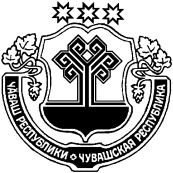 О внесении изменений в постановление администрации Шимкусского сельского поселения Янтиковского района Чувашской Республики от 22.06.2015 №52 «Об утверждении Порядка применения к муниципальным служащим администрации Шимкусского сельского поселения Янтиковского района Чувашской Республики взысканий, предусмотренных статьями 14.1, 15 и 27 Федерального закона №25-ФЗ «О муниципальной службе в Российской Федерации»Администрация  Шимкусского сельского поселения Янтиковского района п о с т а н о в л я е т:1. Внести в Порядок применения к муниципальным служащим администрации Шимкусского сельского поселения Янтиковского района Чувашской Республики взысканий, предусмотренных статьями 14.1, 15 и 27 Федерального закона №25-ФЗ «О муниципальной службе в Российской Федерации (далее-Порядок), утвержденный постановлением администрации Шимкусского сельского поселения Янтиковского района Чувашской Республики от 22.06.2015 № 52 (с изменениями от 06.08.2015 № 66, от 07.05.2020 № 28, следующие изменения:1) Порядок дополнить пунктом 5.1 следующего содержания:         «5.1 Сведения о применении к муниципальному служащему взыскания в виде увольнения в связи с утратой доверия включаются органом местного самоуправления, в котором муниципальный служащий проходил муниципальную службу, в реестр лиц, уволенных в связи с утратой доверия, предусмотренный статьей 15 Федерального закона от 25 декабря 2008 года N 273-ФЗ "О противодействии коррупции"». 2.  Настоящее постановление вступает в силу со дня его официального опубликования.Глава Шимкусского сельского поселенияЯнтиковского района Чувашской Республики                                         А.В. ТрофимовЧУВАШСКАЯ РЕСПУБЛИКА ЯНТИКОВСКИЙ РАЙОН  ЧĂВАШ РЕСПУБЛИКИТĂВАЙ РАЙОНĚАДМИНИСТРАЦИЯ ШИМКУССКОГО СЕЛЬСКОГОПОСЕЛЕНИЯ ПОСТАНОВЛЕНИЕ07 февраля 2022 г.  №13село ШимкусыТУРИКАС ТУШКИЛ ЯЛПОСЕЛЕНИЙĚНАДМИНИСТРАЦИЙĚЙЫШĂНУ07 февраль 2022 ç. 13 №Турикас Тушкил ялě